Combined liquid and mass conditions Mass spectrometry scanning parameters: 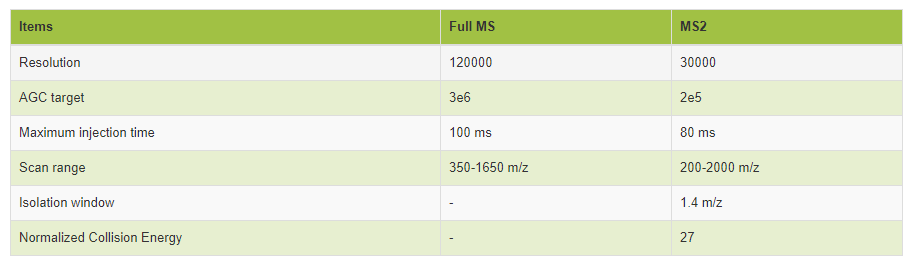 Liquid elution gradient:The flow rate was 300nL/min. Buffer A was 0.1%FA aqueous solution and buffer B was 0.1%FA /80% ACN/20% water.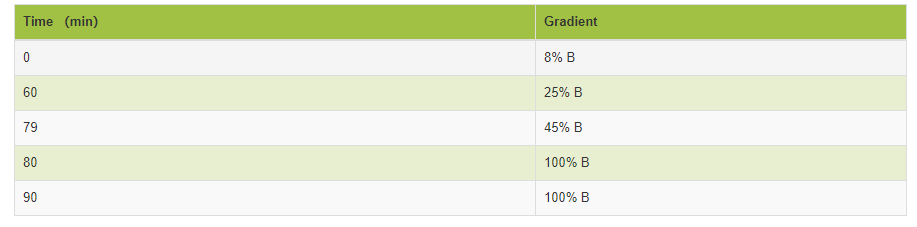 The peptide segment after enzymatic hydrolysis of each sample was separately collected on the machine. The scanning range was set to 350-1250 m/z, and the isolation window was 26 m/z.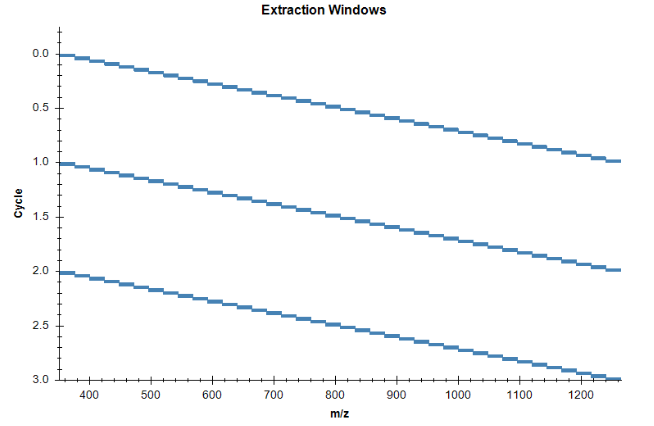 DIA mass spectrometry scanning parameters: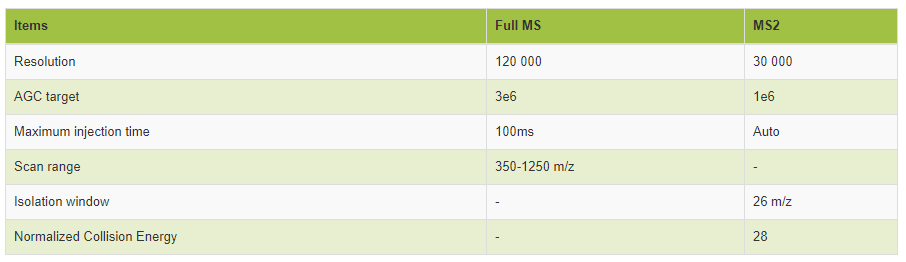 The elution gradient of DIA liquid phase:The flow rate was 300nL/min. Buffer A was 0.1%FA aqueous solution and buffer B was 0.1%FA /80% ACN/20% water.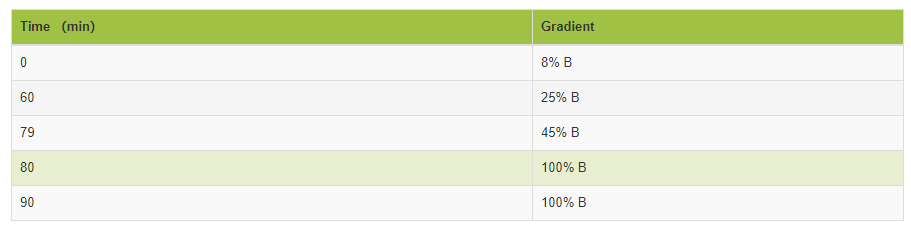 ectronaut Pulsar software to search and build the library. The main parameters are: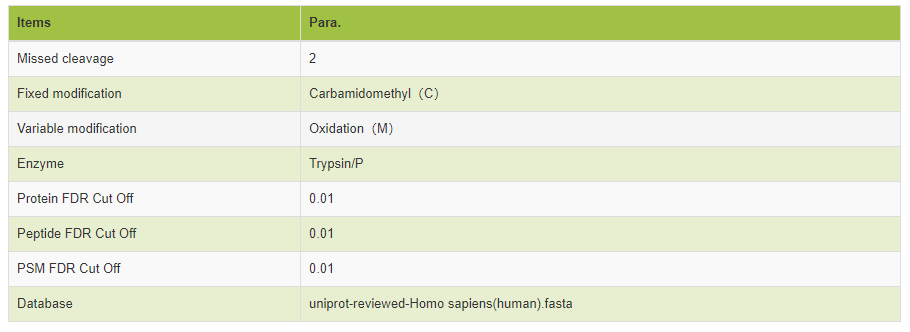 The DIA raw data is processed using the Spectronaut Pulsar software. The key steps are as follows.1) Open the Analysis module of the Spectronaut Pulsar software and select "+" to create new Analysis;2) Complete parameter setting step by step and start analysis according to software prompts;3) After completion of analysis, enter the "Report" module to export quantitative data.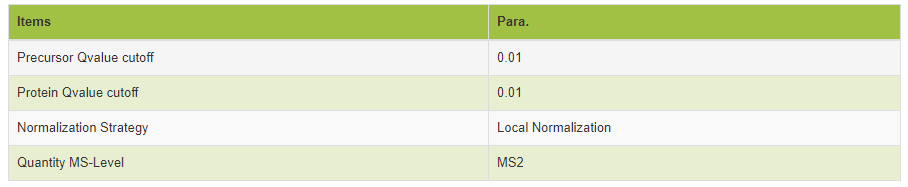 PRM method exportImport the pre-scanned RAW data into SpectrDive and correct the retention time according to the iRT standard peptide sections. The correction curve is as follows (IRT pre-sweep correction curve):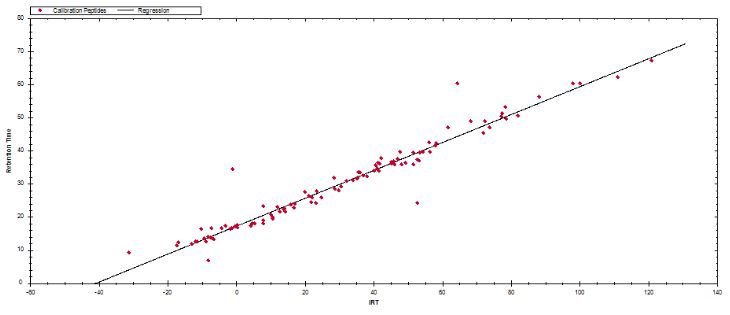 (2) Set the scheduled method and export:Scan time window setting: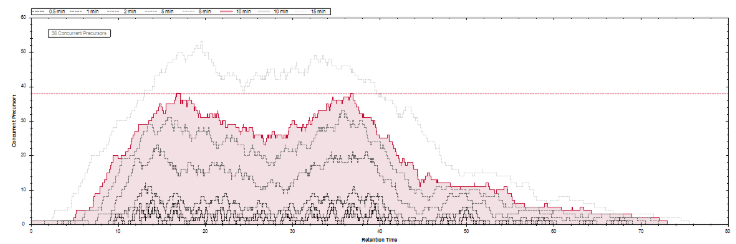 Table.1 Reagents and InstrumentsReagentManufacturerModelTMT10 labeling kitThermoScientific90111LCSTMT6 labeling kitThermoScientific90066BiTRAQ Labeling KitABSCIEX4381663Plasma de-abundance protein kit (small column)ThermoFisher85165Plasma de-abundance protein kit (large column)Millipore122642SDS lysateSangon BiotechP0013GBCA kitThermoScientific23227Mass spectrometry waterThermoScientificW6-4Mass spectrometric grade acetonitrileThermoScientificA955-4PMSFAmrescoPB0425-5GDisodium hydrogen phosphate dodecahydrateSangon BiotechST1725-500GSodium dihydrogen phosphate monohydrateSangon BiotechS0823-100GNaClSangon BiotechST1218-1000G40%Acr-BisSangon BiotechB546014-0500Tris-HCl（pH6.8 pH8.8）Sangon BiotechB546020-0250   B546019-0250APSSangon BiotechAB0072-25GTEMEDSangon BiotechA100761-0025TrisSangon BiotechA600194-0500GlycerinSangon BiotechG0854-500MLBPBSangon BiotechB0449-5GTFASangon BiotechTS4295-013IAASangon BiotechA600539-0005UreaSangon BiotechUB0148-2000GTEABSangon BiotechA510932-0500DTTSangon BiotechA620058-0005GlycineSangon Biotech17-1323-01SDSSangon Biotech17-1313-01Phosphoric acidSangon Biotech10015418PancreatinSangon BiotechHLS TRY001CG-250Sigma27815-25G-FAbsolute ethanolGENERAL-REAGENTG73537BIsopropanolGENERAL-REAGENTG75885BTris saturated phenolSolarbio life sciencesT0250Formic acidCNWCAS:64-18-6Phosphatase inhibitorRoch4906837001TiO2Sangon Biotech5020-75000SucroseSangon BiotechA100335-0250EDTA-2NaSangon BiotechA500838-0500acetoneSangon Biotech40064485NaClSangon BiotechA501218-0001Ammonium acetateSangon BiotechCAS 631-61-8InstrumentManufacturerModelQ ExactiveMC-ICP-MSThermoFisherQ Exactive PlusMC-ICP-MSThermoFisherEasy-nLC 1200FPLCThermoFisherOrbitrap FusionMC-ICP-MSThermoFisherQ Exactive HFMC-ICP-MSThermoFisherHigh speed refrigerated centrifugeShanghai Lu Xiangyi Centrifuge Instrument Co., LtdTGL-16ASDS-PAGEgel electrophoresisBeijing Liuyi Instrument FactoryDYY-6CMicroplate SystemShanghai Kehua Experimental System Co., Ltd.ST-360ImageScannerEPSONES-1000GPrecision electronic balanceShanghai Yueping Scientific Instrument Co., Ltd.FA2004Bfreeze dryerSCIENTZSCIENTZ-10NHigh pH separation liquid chromatographAgilentAgilent 1100 seriesPolySULPHOETHYL A (5 μm, 200 Å) column (200 × 9.4 mm)PolyLC Inc.209SE050296 well SPE desalting columnThermoFisher60309-001Ultrasonic Cell DisruptorSCIENTZSCIENTZ-IID3KDultrafiltration tubeMiiliporeUFL900396